BENEVOLAT  - FESTIVAL DES FOUS CAVES 2013Nom : ______________Prénom :_______________ _________________Adresse compléte :________________________________________________Téléphone portable : ________________________________________Mail :____________________________________________________________Je suis disponible pour faire du bénévolat pour les Fous Cavés : MONTAGE DU FESTIVAL(Cochez les mentions choisies) Mardi 16 juillet               MatinApres midiJournée entièreMercredi  17 juilletMatinApres midiJournée entièreJeudi 18 juilletMatinApres midiJournée entière   FESTIVAL DU 19 et 20 juillet 2013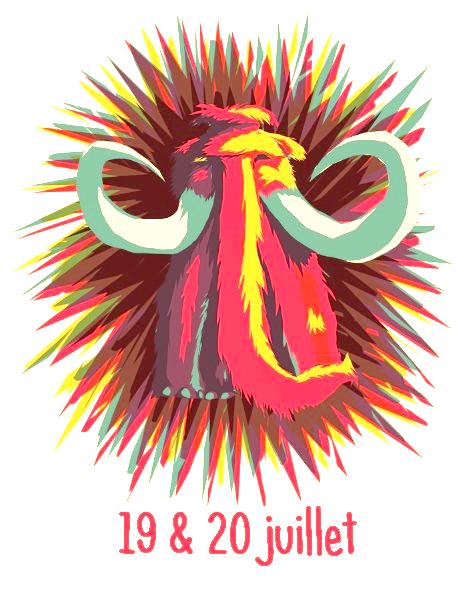 VENDREDI 19 JUILLETJe suis disponible à  partir de quel h ? SAMEDI 20 JUILLETJe suis disponible à  partir de quel h ?  DEMONTAGE DU FESTIVAL	Dimanche 21 juilletMatin Apres midiToute la journée         Lundi 22 juilletMatin Apres midiToute la journéeMardi 23 juilletMatin Apres midiToute la journéeMa taille de tee shirt (sous réserve):  ( S , M  , L , XL, AUTRES) :_____________